           TRƯỜNG CAO ĐẲNG                 CỘNG HÒA XÃ HỘI CHỦ NGHĨA VIỆT NAMPHÁT THANH - TRUYỀN HÌNH II 	              Độc lập - Tự do - Hạnh phúcKHOA BÁO CHÍ & TRUYỀN THÔNG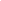        Thành phố Hồ Chí Minh, ngày 21 tháng 04  năm 2023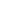 KẾ HOẠCH THỰC TẬP TỐT NGHIỆP TẠI CƠ SỞ LỚP 21CĐTTĐỊA ĐIỂM THỰC TẬP Sinh viên tự liên hệ thực tập tốt nghiệp tại:Các cơ quan báo chíDoanh nghiệp ở các Tỉnh, Thành, các công ty truyền thông - quảng cáo...Các cơ quan có hoạt động về lĩnh vực văn hóa thông tin truyền thông thuộc các tỉnh, thành, quận, huyện trong và ngoài địa bàn Thành phố Hồ Chí Minh.NỘI DUNG THỰC TẬP 	Sinh viên tìm hiểu, khảo sát về quy trình và các hoạt động truyền thông nội bộ, truyền thông xã hội, marketing… của đơn vị thực tập. Đồng thời, viết báo cáo về nội dung trên.	Ngoài ra, trong quá trình thực tập nếu SV có tham gia các hoạt động truyền thông, marketing… theo sự phân công của đơn vị thực tập như: viết content; viết tin/bài tuyên truyền hoạt động của công ty; sản xuất các chương trình truyền hình trên trang thông tin nội bộ, facebook doanh nghiệp; Xây dựng kịch bản tổ chức sự kiện nội bộ; Thiết kế hình ảnh quảng bá cho đơn vị; Viết tin, bài thông cáo báo chí; Sản xuất các clip truyền thông của đơn vị cung cấp cho báo chí... được cơ sở thực tập phê duyệt và sử dụng (có văn bản hoặc sản phẩm kèm theo minh chứng), sẽ được cộng thêm điểm khi chấm báo cáo thực tập.TỔ CHỨC THỰC TẬP Chuẩn bị thực tập tốt nghiệp tại cơ sởSinh viên vào page https://bit.ly/40s9jef để xem nội dung và tương tác về tư vấn thực tập. Bước 1: Liên hệ cơ sở để xin thực tập tốt nghiệpSinh viên tự chọn cơ sở thực tập tốt nghiệp để liên hệ xin thực tập. Khoa Báo chí và Truyền thông cấp giấy giới thiệu cho SV liên hệ cơ sở theo trình tự:- Lớp trưởng lập danh sách sinh viên cần giấy giới thiệu đến cơ sở xin thực tập (theo mẫu “MAU 1- GGT” đăng tải trên website của trường).Chú ý: Nộp bằng file excel, font chữ Unicode - Times New Roman.Ghi CHÍNH XÁC tên cơ quan xin thực tập. - Lớp trưởng nộp danh sách đăng ký của lớp qua email daothitham@vov.edu.vn, hạn chót: 28/04/2023.- Ngày 05/05/2023, Ban cán sự lớp đến văn phòng khoa nhận giấy giới thiệu.- Một sinh viên có thể đăng ký từ 1 – 5 giấy giới thiệu đến những cơ quan liên hệ xin thực tập.- Những sinh viên đăng ký trùng một cơ sở thực tập, sẽ được nhận một giấy giới thiệu tập thể để đến cơ sở thực tập đó..  Bước 2: Chuẩn bị hồ sơ đến thực tập tốt nghiệp tại cơ sởSau khi sinh viên được cơ sở đồng ý nhận đến thực tập, sinh viên tải mẫu phiếu đăng ký thực tập tốt nghiệp tại cơ sở từ website trường “MAU 2 – Phieu dk thuc tap”; điền vào phiếu tên cơ sở thực tập và nội dung đăng ký thực tập. Lớp trưởng tập trung phiếu đăng ký của cả lớp, lập một danh sách khác bằng file exel và nộp qua email daothitham@vov.edu.vn, hạn chót: ngày 26/05/2023. Chú ý: Phiếu đăng ký: xếp theo thứ tự danh sách lớpDanh sách: file excel, font chữ Unicode - Times New Roman.Ghi CHÍNH XÁC tên cơ quan xin thực tập. Ngày 30/05/2023, sinh viên xem danh sách GV hướng dẫn các nhóm tại văn phòng khoa.Từ ngày 30/05 - 02/06/2023, giảng viên phụ trách các nhóm thực tập tại cơ sở sẽ thông báo thời gian gặp gỡ và nhận:Công văn của Trường CĐ PT-TH II gửi cơ sở thực tập.Thư cám ơnThực tập tốt nghiệp tại cơ sởSinh viên thực tập tốt nghiệp tại cơ sở từ ngày 05/06 đến hết ngày 28/07/2023.Sinh viên vận dụng kiến thức và kỹ năng đã học để tìm hiểu, khảo sát và thực hiện các sản phẩm truyền thông đạt yêu cầu sử dụng của cơ quan đang thực tập. Bên cạnh việc sinh viên hoàn thành yêu cầu về báo cáo thực tập, nhà trường khuyến khích: Sinh viên tham gia thực hiện sản phẩm truyền thông được đơn vị thực tập sử dụng.Sinh viên thực hiện sản phẩm truyền thông thuộc nhiều thể loại khác nhau.Sinh viên độc lập trong thực hiện sản phẩm truyền thông.Sau khi kết thúc thời gian thực tập tốt nghiệp tại cơ sởThực tập tốt nghiệp tại cơ sở là một học phần nằm trong chương trình học kỳ II, năm học 2022-2023 đối với lớp Cao đẳng Truyền thông chính quy. Giảng viên chấm báo cáo thực tập cơ sở dựa trên các tiêu chí sau:- Chưa đạt yêu cầu: Không đúng cơ sở thực tập đã đăng ký, không đúng đề tài thực tập đã đăng ký, sản phẩm copy của tác giả khác dưới nhiều hình thức; Không đạt yêu cầu về mặt nội dung; Không tham gia buổi tư vấn thực tập do Khoa và Nhà trường tổ chức; Báo cáo không đúng mẫu, nội dung sơ sài, không được cơ sở thực tập ghi nhận xét, chấm điểm và đóng dấu, hoặc được cơ sở thực tập nhận xét chưa đạt yêu cầu.	- Đạt trung bình: Đúng cơ sở thực tập sinh viên đã đăng ký; Đúng đề tài thực tập sinh viên đã đăng ký; Được cơ sở thực tập đánh giá, chấm điểm đạt trở lên; Báo cáo thực tập đầy đủ và tuân thủ theo các yêu cầu đã thông báo trên kế hoạch.	- Đạt từ khá trở lên: Thỏa mãn các tiêu chí của loại trung bình và đạt ít nhất một trong các tiêu chí sau: Báo cáo thực hiện công phu nghiêm túc; Sinh viên sáng tạo đa dạng nhiều loại sản phẩm truyền thông và được đơn vị thực tập sử dụng; SV độc lập trong sáng tạo sản phẩm truyền thông; SV cộng tác thêm với cơ quan khác ngoài cơ sở thực tập.Kết thúc thời gian thực tập, sinh viên viết báo cáo thực tập tốt nghiệp tại cơ sở. Hướng dẫn thực hiện báo cáo và mẫu báo cáo đã được đăng tải trên website của nhà trường. Cấu trúc báo cáo thực tập cơ sở được trình bày theo thứ tự sau:Trang bìa Thư cám ơn của sinh viên (nếu có) Nội dung chính của báo cáo (theo mẫu)Số lượng trang báo cáo không quá 70 trang         Báo cáo thể hiện rõ:- Nhật ký thực tập: ghi rõ thời gian, nội dung công việc, kết quả đạt được. Nhật ký phải có chữ ký xác nhận của người phụ trách hướng dẫn tại cơ sở.- Phiếu nhận xét kết quả thực tập của cơ quan thực tập.- Bản báo cáo về các hoạt động thực tập truyền thông tại cơ quan thực tập hoặc các sản phẩm truyền thông.- Nội dung các sản phẩm truyền thông đã được đăng tải- Các sản phẩm truyền thông sinh viên đã thực hiện trong thời gian thực tập tại cơ sở nhưng chưa được đăng tải.- Ngoài ra, sinh viên có thể báo cáo thêm về những sản phẩm truyền thông cộng tác với các cơ quan khác đã được đăng tải trong thời gian thực tập ở cơ sở.Kết quả thực tập sản phẩm truyền thông phải được cơ quan nơi sinh viên thực tập xác nhận bằng việc ghi nhận xét, chấm điểm, ký và đóng dấu.Lớp trưởng tập trung báo cáo thực tập của cả lớp, xếp theo thứ tự danh sách lớp và nộp tại Văn phòng Khoa BC&TT (Cô Thắm) ngày 31/07/2023 trong giờ hành chính. Từ ngày 01/08 đến 04/08/2023, giảng viên chấm báo cáo thực tập và ra bảng điểm.Điểm của cơ sở thực tập chiếm 50% trọng số (cơ sở thực tập sẽ đánh giá về sản phẩm)Điểm của giảng viên chiếm 50% trọng số (đánh giá về báo cáo)Lưu ý: Sinh viên tuân thủ những mốc thời gian đã qui định trong kế hoạch thực tập. Các trường hợp nộp trễ, SV phải báo cáo lý do cho BCN Khoa BC&TT vào thời điểm kết thúc thực tập, và sẽ bị trừ điểm theo quy định (mỗi ngày 1 điểm và không quá 3 ngày).      BAN GIÁM HIỆU	                       KHOA BÁO CHÍ VÀ TRUYỀN THÔNG